Практикум для воспитателей«Игры для самостоятельной деятельности в музыкальном уголке»Вопрос организации предметно-развивающей среды дошкольного образования на сегодняшний день стоит особо актуально. Это связано с введением нового Федерального государственного образовательного стандарта (ФГОС) к структуре основной общеобразовательной программы дошкольного образования.В соответствии с ФГОС программа должна строиться с учетом принципа интеграции образовательных областей и в соответствии с возрастными возможностями и особенностями воспитанников. Решение программных образовательных задач предусматривается не только в совместной деятельности взрослого и детей, но и в самостоятельной деятельности детей, а также при проведении режимных моментов.Музыкальное воспитание в ДОУ является неотъемлемым элементом в формировании полноценной личности и направлено на развитие музыкальных и творческих способностей дошколят. Грамотный и творческий подход к созданию развивающей среды в группе с учетом зоны музыкального воспитания помогает сохранять и укреплять психофизическое здоровье детей. Педагоги ДОУ способны своими руками творчески оформить тематический уголок, который будет отвечать программный принципам и задачам по эстетическому воспитанию. Самостоятельно или совместно с детьми изготавливают игры для формирования чувства ритма, атрибуты к подвижным музыкальным играм, музыкальные инструменты (шумовые) и многое другое.Используя предметно-развивающую среду музыкального уголка, ребенок выбирает себе занятие по душе, но это не значит, что он предоставлен самому себе. В функции воспитателя входит: влияние на музыкальные впечатления детей, организация музыкальных игр, создание условий, способствующих развертыванию деятельности детей. Кроме того, воспитатель должен следить за тем, насколько бережно дети обращаются с музыкальными игрушками.В начале года мы с вами провели семинар – практикум по изготовлению и использованию инструментов в развивающей среде. У всех есть педагогические шпаргалки по оснащению музыкальных уголков, для родителей был проведен мастер класс «Сказки – шумелки», были организованны консультации. И в итоге после предварительной работы был организован конкурс музыкальных уголков, где все группы ДОУ приняли активное участие. Но как же в этих уголках играть, как объяснить детям, что где находится, да и вообще какие игры можно применить в самостоятельной деятельности детей. Вот сегодня мы с вами попробуем ответить на эти вопросы.Итак, мы сейчас с вами перевоплотимся в детей, а воспитателем у вас будет Татьяна Сергеевна.(воспитатели сидят полукругом, перед ними организован импровизированный музыкальный уголок)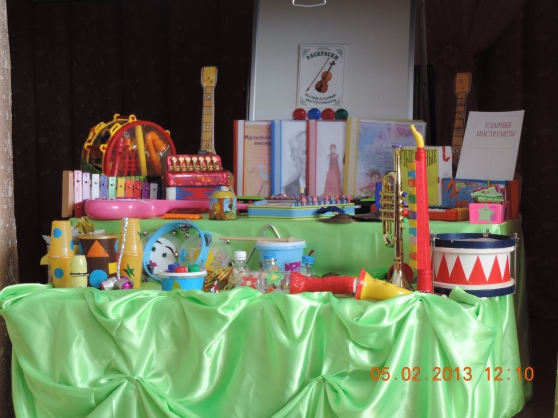 -Ребята, посмотрите, у нас с вами в группе очень много интересных появилось предметов, а что это такое, мы сейчас узнаем. А у меня есть помощники, давайте с ними познакомимся, представляю вашему вниманию Семью Шумелкиных. Это веселые игрушки – озорные погремушки. Это мама, папа, и сынок.- А как же вас зовут, давайте скажем с помощью вот этого инструмента (Каждый называет своё имя, ударяя в бубен)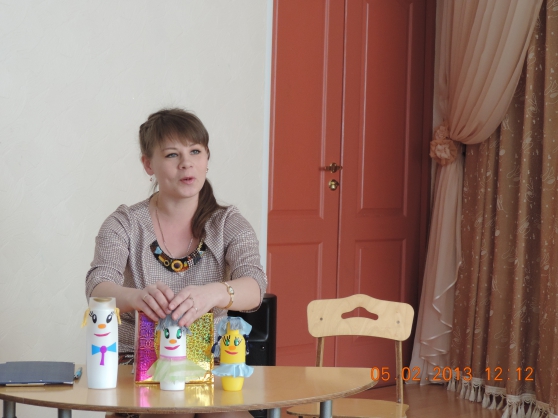 -Ребята, а кто знает, как называется этот инструмент? (бубен)Давайте посмотрим на видео и споем про бубен и послушаем как он звучит.ВИДЕО ИГРА «Бубен»-Посмотрите, а мои помощники любят вот на таком не обычном бубне играть. А почему он не обычный? (сделан своими руками, хотите с ним поиграть?Музыкальный сенсорный бубенЦель: Учить детей запоминать цвета, развивать мелкую моторику пальцев рук, слуховое восприятие.Музыкальный сенсорный бубен изготовлен из бросового материала. Это банка из под сельди и разноцветные пробки от бутылок.Можно использовать как музыкальный инструмент, для развития мелкой моторики (откручивая и закручивая пробки) и запоминать цвета (закручивая пробки на соответствующий цвет). Прежде чем прикрутить пробку нужно найти месторасположение данного цвета соответствующей пробки. Игра используется в младшем дошкольном возрасте. Такие игры очень привлекают малышей так как присутствует шумовой эффект и привлекает яркостью. Можно играть с ребёнком индивидуально и в свободной игровой деятельности.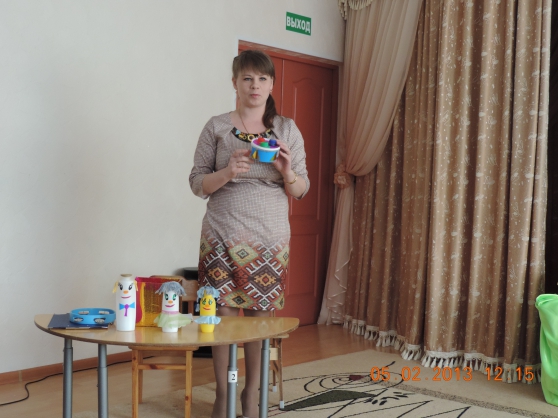 -Ребята, а к нам в гости, посмотрите, кто пришел? (Мишка - лежебока)- А давайте с мишкой поиграем.«Мишка-лежебока»Цель: Развивать координацию движений, чувство ритма, умение выразительно выполнять жесты в соответствии с текстом песни.Ход игры: Дети подходят к мишке, поют:Эй ты, мишка-лежебока (грозят мишке пальчиком)Спал ты долго и глубоко (кладут руки под щеку)Чтобы мишку разбудить (потягиваются)Будем мы в ладоши бить (показывают ладошки) .Звучит любая плясовая мелодия. Дети хлопают в ладоши – мишка не просыпается.Не дадим мы мишке спать, будем ножками стучать.Снова звучит плясовая, дети встают и топают ногами – мишка не просыпается.Ничего не получается – мишка наш не просыпается!А давайте будем топать и в ладоши дружно хлопать.Дети под музыку топают и хлопают. Мишка просыпается, рычит:Кто здесь мишке спать мешает? Кто здесь пляшет, кто играет? Р-р-р…Дети убегают от мишки.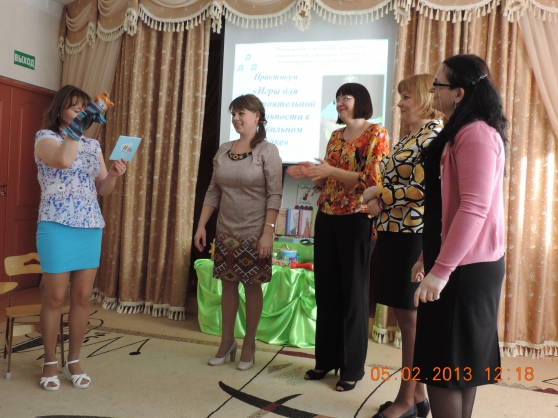 -Ребята, а нам мишка, что то принес, давайте посмотрим на экран.ВИДЕО ИГРА «Барабан»-А хотите поиграть на барабане? (выстукивают ритм) Понравилось?- Посмотрите, а у мишки есть свой необычный барабан. А почему он не обычный? (сделан своими руками, хотите с ним поиграть?Музыкально-дидактическая игра «Веселые барабанчики»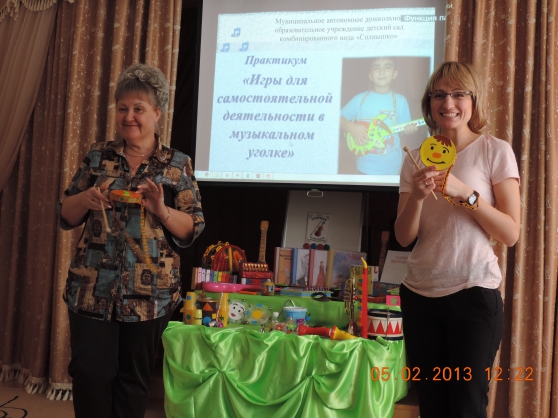 С другой стороны барабанчика эмоции (радость, грусть и т. д. тогда можно определять характер произведения)Прослушав произведения показать грустное или веселое произведение прозвучало.-Ребята, а мишка еще какие то инструменты принес, давайте назовем их. (Бубен, треугольник, маракас)Видео игра «МАРАКАС»-А теперь я вам предлагаю превратиться в музыкантов и поиграть в оркестре«Лесной оркестр»Цель: Развивать чувство ритма, умение музицировать на детских музыкальных инструментах.Ход игры: Есть оркестр в лесу у нас, он сыграет вам сейчас.Ты ладошек не жалей и в ладошки громче бей.Мишки в бубен громко бьют, бум-бум, бум-бум.Спать зверушкам не дают – бум-бум, бум-бум.Дети играют на бубнах, проговаривая текст.А лисичка в треугольник – дзинь-ля-ля, дзинь-ля-ля.Нежно, нежно ударяет – дзинь-ля-ля, дзинь-ля-ля!Дети отбивают на треугольнике сильную долю.Зайки весело играют, маракасы сотрясают.Ча-ча-ча, ча-ча-ча, пляска будет горяча.Дети играют на маракасах.«Игра с платочками»Цель: Развивать у детей реакцию на смену динамических изменений в музыке.Ход игры: Дети сидят или стоят на небольшом расстоянии друг от друга, в руках у них цветные платочки. Под громкое звучание музыки дети машут платочками над головой, под тихое – прячут платочки за спину.Дидактическое упражнение«Угадай по звуку наполнитель шумовой баночки»Цель: развитие слухового внимания.Средства: баночки от фотоплёнки с различными видами круп, обклееные самоклеящейся плёнкой, ширма.Ход игры:-Ребята, посмотрите, какие баночки у меня есть/дети рассматривают шумовые баночки, называют их цвет/-Хотите с ними поиграть? /воспитатель предлагает детям погреметь баночками и услышать звуки, издаваемые ими. Можно уточнить у детей, какая из баночек гремит тихо, какая громче и, наконец, какая баночка издаёт самый громкий звук.Можно вместе с детьми рассмотреть наполнитель каждой баночки и определить, что это за крупа/Потом воспитатель прячет одну из баночек за ширму и гремит ею, предлагая детям угадать наполнитель в баночке.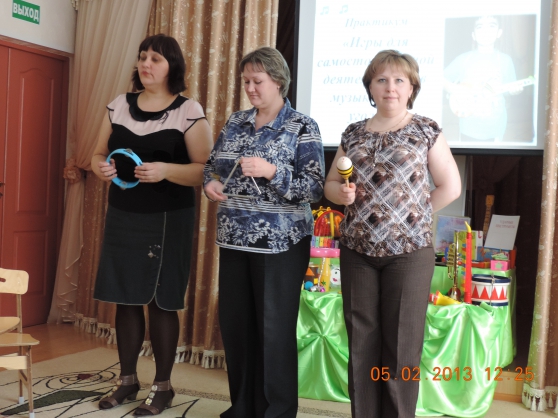 